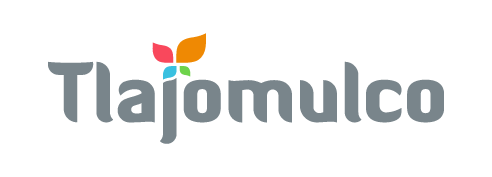 Estadísticas de visitas al sistema de consulta electrónica – Noviembre 2019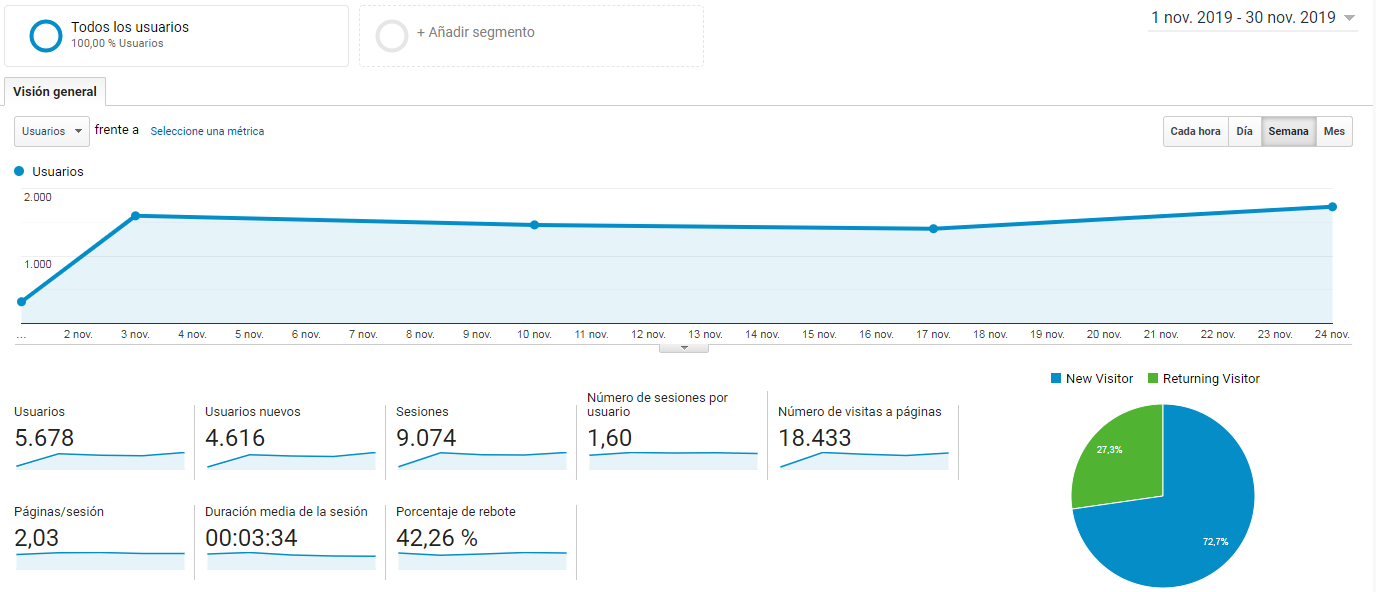 